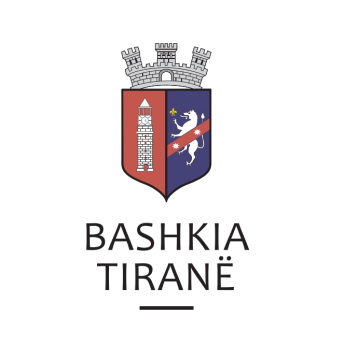      R  E  P U  B  L  I  K  A    E   S  H  Q  I  P  Ë  R  I  S  Ë
  BASHKIA TIRANË
DREJTORIA E PËRGJITHSHME PËR MARRËDHËNIET ME PUBLIKUN DHE JASHTË
DREJTORIA E KOMUNIKIMIT ME QYTETARËTLënda: Kërkesë për shpallje nga Gjykata e Rrethit Gjyqësor Kavajë për shoqërinë “Fetahu” sh.p.k.Pranë Bashkisë Tiranë ka ardhur kërkesa për shpallje nga Gjykata e Rrethit Gjyqësor Kavajë , me nr. 00197 regj.them., datë 05.06.2019, protokolluar në institucionin tonë me nr. 26104 prot., datë 27.06.2019.Ju sqarojmë se kjo gjykatë dërgon shpallje komunikim për gjykimin e çështjes civile që i përket:Paditës:         Ferdinand BardhiPaditur:         Shërbimi përmbarimor (Star) F.S shpk, Micro Credit Albania sh.a,                         Pro Credit Bank sha.Pala tretë :     Shoqëria “Fetahu” sh.p.k., Xhevdet Saraçi, Ferdinand Fetahu,                         Bukurije Deda, Lide Deda (Proshka), Agim Deda, Engjellushe Deda,                        Mahmut Deda, Arta Deda, Yllka Deda dhe Donika Fetahu Dranga.Objekti:          Shuarjen e kontratës së dorëzanisë nr. klientit B-537, nr. kredisë B1759,                          dt. 12.01.2000. Pezullimin e veprimeve permbaimore të shërbimit                          përmbaimore “Star” sh.p.k. duke shuar gjithë efektet juridike që kanë                          sjellë ndaj shtetasit Ferdinand Bardhi. Dhënia e vendimit me ekzekutim                          të përkohshëm në rast se pranohet padia sipas objektit. Drejtoria e Komunikimit me Qytetarët ka bërë të mundur afishimin e shpalljes për për shoqërinë “Fetahu” sh.p.k.,në tabelën e shpalljeve të Sektorit të Informimit dhe Shërbimeve për Qytetarët pranë Bashkisë Tiranë.     R  E  P U  B  L  I  K  A    E   S  H  Q  I  P  Ë  R  I  S  Ë
  BASHKIA TIRANË
DREJTORIA E PËRGJITHSHME PËR MARRËDHËNIET ME PUBLIKUN DHE JASHTË
DREJTORIA E KOMUNIKIMIT ME QYTETARËTLënda: Kërkesë për shpallje nga Gjykata e Apelit Vlorë për z. Mynever Como.Pranë Bashkisë Tiranë ka ardhur kërkesa për shpallje nga Gjykata e Apelit Vlorë, me nr. 127 akti, datë 20.06.2019, protokolluar në Bashkinë Tiranë me nr. 26128 prot., datë 27.06.2019.Ju sqarojmë se kjo gjykatë dërgon shpallje se është zhvilluar gjykimi i çështjes civile që i përket:Paditës:                              Artan HaxhiObjekti:                             Saktësim vendimiI paditur:                           ATP TiranëData dhe ora e seancës:    11.07.2019, ora 08:30Drejtoria e Komunikimit me Qytetarët ka bërë të mundur afishimin e shpalljes për z. Mynever Como, në tabelën e shpalljeve të Sektorit të Informimit dhe Shërbimeve për Qytetarët pranë Bashkisë Tiranë.     R  E  P U  B  L  I  K  A    E   S  H  Q  I  P  Ë  R  I  S  Ë
  BASHKIA TIRANË
DREJTORIA E PËRGJITHSHME PËR MARRËDHËNIET ME PUBLIKUN DHE JASHTË
DREJTORIA E KOMUNIKIMIT ME QYTETARËTLënda: Kërkesë për shpallje nga Gjykata e Apelit Vlorë për z. Alban Sedat Libohova.Pranë Bashkisë Tiranë ka ardhur kërkesa për shpallje nga Gjykata e Apelit Vlorë, me nr. 115/15 akti, datë 19.06.2019, protokolluar në Bashkinë Tiranë me nr. 26130 prot., datë 27.06.2019.Ju sqarojmë se kjo gjykatë dërgon shpallje se është zhvilluar gjykimi i çështjes civile që i përket:Paditës:            Anesti CekoObjekti:           Kundershtim i veprimit te Permbaruesit GjyqesorTë paditur:     Zyra e Përmbarimit Vlorë, Engjellushe Kadena, Albana LibohovaPerson i tretë:    Banka Kombëtare TregtareDrejtoria e Komunikimit me Qytetarët ka bërë të mundur afishimin e shpalljes për z. Alban Sedat Libohova, në tabelën e shpalljeve të Sektorit të Informimit dhe Shërbimeve për Qytetarët pranë Bashkisë Tiranë.     R  E  P U  B  L  I  K  A    E   S  H  Q  I  P  Ë  R  I  S  Ë
  BASHKIA TIRANË
DREJTORIA E PËRGJITHSHME PËR MARRËDHËNIET ME PUBLIKUN DHE JASHTË
DREJTORIA E KOMUNIKIMIT ME QYTETARËTLënda: Kërkesë për shpallje nga Gjykata e Rrethit Gjyqësor Shkodër, për z. Erlind Almeta.Pranë Bashkisë Tiranë ka ardhur kërkesa për shpallje nga Gjykata e Rrethit Gjyqësor Shkodër, me nr. akti 603, datë 24.06.2019, protokolluar në Bashkinë Tiranë me nr. 26109 prot., datë 27.06.2019.Ju sqarojmë se kjo gjykatë dërgon shpallje se është zhvilluar gjykimi i çështjes penale që i përket:Kërkues:    Prokuroria e Rrethit Gjyqësor ShkodërNdaj shtetasve:    Zef Kroni, Aldo Celmeta etjAkuza:    Për kryerjen e veprës penale “Kundërshtim i punonjësit të Policisë së rendit”                “Shkatërim prone”, “Prishje e qetësisë publike”Drejtoria e Komunikimit me Qytetarët ka bërë të mundur afishimin e shpalljes për z. Erlind Almeta, në tabelën e shpalljeve të Sektorit të Informimit dhe Shërbimeve për Qytetarët pranë Bashkisë Tiranë.     R  E  P U  B  L  I  K  A    E   S  H  Q  I  P  Ë  R  I  S  Ë
  BASHKIA TIRANË
DREJTORIA E PËRGJITHSHME PËR MARRËDHËNIET ME PUBLIKUN DHE JASHTË
DREJTORIA E KOMUNIKIMIT ME QYTETARËTLënda: Kërkesë për shpallje nga Gjykata e Rrethit Gjyqësor Shkodër, për z. Denis Sami Karaj.Pranë Bashkisë Tiranë ka ardhur kërkesa për shpallje nga Gjykata e Rrethit Gjyqësor Shkodër, me nr. akti 603, datë 24.06.2019, protokolluar në Bashkinë Tiranë me nr. 26105 prot., datë 27.06.2019.Ju sqarojmë se kjo gjykatë dërgon shpallje se është zhvilluar gjykimi i çështjes penale që i përket:Kërkues:    Prokuroria e Rrethit Gjyqësor ShkodërNdaj shtetasve:    Zef Kroni, Aldo Celmeta etjAkuza:    Për kryerjen e veprës penale “Kundërshtim i punonjësit të Policisë së rendit”                “Shkatërim prone”, “Prishje e qetësisë publike”Drejtoria e Komunikimit me Qytetarët ka bërë të mundur afishimin e shpalljes për z. Denis Sami Karaj, në tabelën e shpalljeve të Sektorit të Informimit dhe Shërbimeve për Qytetarët pranë Bashkisë Tiranë.     R  E  P U  B  L  I  K  A    E   S  H  Q  I  P  Ë  R  I  S  Ë
  BASHKIA TIRANË
DREJTORIA E PËRGJITHSHME PËR MARRËDHËNIET ME PUBLIKUN DHE JASHTË
DREJTORIA E KOMUNIKIMIT ME QYTETARËTLënda: Kërkesë për shpallje nga Gjykata e Rrethit Gjyqësor Shkodër, për z. Aldo Arben Çelmeta.Pranë Bashkisë Tiranë ka ardhur kërkesa për shpallje nga Gjykata e Rrethit Gjyqësor Shkodër, me nr. akti 603, datë 24.06.2019, protokolluar në Bashkinë Tiranë me nr. 26106 prot., datë 27.06.2019.Ju sqarojmë se kjo gjykatë dërgon shpallje se është zhvilluar gjykimi i çështjes penale që i përket:Kërkues:    Prokuroria e Rrethit Gjyqësor ShkodërNdaj shtetasve:    Zef Kroni, Aldo Celmeta etjAkuza:    Për kryerjen e veprës penale “Kundërshtim i punonjësit të Policisë së rendit”                “Shkatërim prone”, “Prishje e qetësisë publike”Drejtoria e Komunikimit me Qytetarët ka bërë të mundur afishimin e shpalljes për z. Aldo Arben Çelmeta, në tabelën e shpalljeve të Sektorit të Informimit dhe Shërbimeve për Qytetarët pranë Bashkisë Tiranë.     R  E  P U  B  L  I  K  A    E   S  H  Q  I  P  Ë  R  I  S  Ë
  BASHKIA TIRANË
DREJTORIA E PËRGJITHSHME PËR MARRËDHËNIET ME PUBLIKUN DHE JASHTË
DREJTORIA E KOMUNIKIMIT ME QYTETARËTLënda: Kërkesë për shpallje nga Gjykata e Rrethit Gjyqësor Shkodër, për z. Ardit Zef Gjeta.Pranë Bashkisë Tiranë ka ardhur kërkesa për shpallje nga Gjykata e Rrethit Gjyqësor Shkodër, me nr. akti 624/149, datë 24.06.2019, protokolluar në Bashkinë Tiranë me nr. 26110 prot., datë 27.06.2019.Ju sqarojmë se kjo gjykatë dërgon shpallje se është zhvilluar gjykimi i çështjes penale që i përket:Kërkues:          Prokuroria e Rrethit Gjyqësor ShkodërI pandehur:     Ardit Zef Gjeta.Akuza:              Për kryerjen e veprës penale “Kallëzim i rremë”Drejtoria e Komunikimit me Qytetarët ka bërë të mundur afishimin e shpalljes për z. Ardit Zef Gjeta, në tabelën e shpalljeve të Sektorit të Informimit dhe Shërbimeve për Qytetarët pranë Bashkisë Tiranë.     R  E  P U  B  L  I  K  A    E   S  H  Q  I  P  Ë  R  I  S  Ë
  BASHKIA TIRANË
DREJTORIA E PËRGJITHSHME PËR MARRËDHËNIET ME PUBLIKUN DHE JASHTË
DREJTORIA E KOMUNIKIMIT ME QYTETARËTLënda: Kërkesë për shpallje nga Gjykata e Apelit Vlorë për znj. Dhurata Minerali (Como).Pranë Bashkisë Tiranë ka ardhur kërkesa për shpallje nga Gjykata e Apelit Vlorë, me nr. 127 akti, datë 20.06.2019, protokolluar në Bashkinë Tiranë me nr. 26126 prot., datë 27.06.2019.Ju sqarojmë se kjo gjykatë dërgon shpallje se është zhvilluar gjykimi i çështjes civile që i përket:Paditës:                              Artan HaxhiObjekti:                             Saktësim vendimiI paditur:                           ATP TiranëData dhe ora e seancës:    11.07.2019, ora 08:30Drejtoria e Komunikimit me Qytetarët ka bërë të mundur afishimin e shpalljes për znj. Dhurata Minerali (Como), në tabelën e shpalljeve të Sektorit të Informimit dhe Shërbimeve për Qytetarët pranë Bashkisë Tiranë.     R  E  P U  B  L  I  K  A    E   S  H  Q  I  P  Ë  R  I  S  Ë
  BASHKIA TIRANË
DREJTORIA E PËRGJITHSHME PËR MARRËDHËNIET ME PUBLIKUN DHE JASHTË
DREJTORIA E KOMUNIKIMIT ME QYTETARËTLënda: Kërkesë për shpallje nga Gjykata e Apelit Vlorë për z. Ixhlal Avdi Como.Pranë Bashkisë Tiranë ka ardhur kërkesa për shpallje nga Gjykata e Apelit Vlorë, me nr. 127 akti, datë 20.06.2019, protokolluar në Bashkinë Tiranë me nr. 26125 prot., datë 27.06.2019.Ju sqarojmë se kjo gjykatë dërgon shpallje se është zhvilluar gjykimi i çështjes civile që i përket:Paditës:                              Artan HaxhiObjekti:                             Saktësim vendimiI paditur:                           ATP TiranëData dhe ora e seancës:    11.07.2019, ora 08:30Drejtoria e Komunikimit me Qytetarët ka bërë të mundur afishimin e shpalljes për z. Ixhlal Avdi Como, në tabelën e shpalljeve të Sektorit të Informimit dhe Shërbimeve për Qytetarët pranë Bashkisë Tiranë.     R  E  P U  B  L  I  K  A    E   S  H  Q  I  P  Ë  R  I  S  Ë
  BASHKIA TIRANË
DREJTORIA E PËRGJITHSHME PËR MARRËDHËNIET ME PUBLIKUN DHE JASHTË
DREJTORIA E KOMUNIKIMIT ME QYTETARËTLënda: Kërkesë për shpallje nga Gjykata e Rrethit Gjyqësor Tiranë, Dhoma Civile, për z. Grej Malo.Pranë Bashkisë Tiranë ka ardhur kërkesa për shpallje nga Gjykata e Rrethit Gjyqësor Tiranë (Dhoma Civile), me nr. 2520 akti, datë 24.06.2019, protokolluar në institucionin tonë me nr. 26114 prot., datë 27.06.2019.Ju sqarojmë se kjo gjykatë dërgon shpallje se është zhvilluar gjykimi i çështjes civile që i përket:Kërkues:                        Grej MaloObjekti:                        Lëshim urdhër ekzekutimiGjykimi është kryer në mungesë të Grej MaloDrejtoria e Komunikimit me Qytetarët ka bërë të mundur afishimin e shpalljes për z. Grej Malo, në tabelën e shpalljeve të Sektorit të Informimit dhe Shërbimeve për Qytetarët pranë Bashkisë Tiranë.     R  E  P U  B  L  I  K  A    E   S  H  Q  I  P  Ë  R  I  S  Ë
  BASHKIA TIRANË
DREJTORIA E PËRGJITHSHME PËR MARRËDHËNIET ME PUBLIKUN DHE JASHTË
DREJTORIA E KOMUNIKIMIT ME QYTETARËTLënda: Kërkesë për shpallje nga Gjykata e Rrethit Gjyqësor Tiranë, Dhoma Civile, për znj. Bihter ToptaniPranë Bashkisë Tiranë ka ardhur kërkesa për shpallje nga Gjykata e Rrethit Gjyqësor Tiranë (Dhoma Civile), me nr. 528 akti, datë 24.06.2019, protokolluar në institucionin tonë me nr. 26115 prot., datë 27.06.2019.Ju sqarojmë se kjo gjykatë dërgon shpallje se është zhvilluar gjykimi i çështjes civile që i përket:Kërkues:                        Shpetim BrahjaObjekti:                        Ndreqje gabimiPerson i tretë:             Nermin Fejzo etj           Gjykimi është kryer në mungesë të Bihter ToptaniDrejtoria e Komunikimit me Qytetarët ka bërë të mundur afishimin e shpalljes për znj. Bihter Toptani, në tabelën e shpalljeve të Sektorit të Informimit dhe Shërbimeve për Qytetarët pranë Bashkisë Tiranë.     R  E  P U  B  L  I  K  A    E   S  H  Q  I  P  Ë  R  I  S  Ë
  BASHKIA TIRANË
DREJTORIA E PËRGJITHSHME PËR MARRËDHËNIET ME PUBLIKUN DHE JASHTË
DREJTORIA E KOMUNIKIMIT ME QYTETARËTLënda: Kërkesë për shpallje nga Gjykata e Rrethit Gjyqësor Tiranë, Dhoma Civile, për z. Azmi ToptaniPranë Bashkisë Tiranë ka ardhur kërkesa për shpallje nga Gjykata e Rrethit Gjyqësor Tiranë (Dhoma Civile), me nr. 528 akti, datë 24.06.2019, protokolluar në institucionin tonë me nr. 26116 prot., datë 27.06.2019.Ju sqarojmë se kjo gjykatë dërgon shpallje se është zhvilluar gjykimi i çështjes civile që i përket:Kërkues:                       Shpetim BrahjaObjekti:                        Ndreqje gabimiPerson i tretë:              Nermin Fejzo etj           Gjykimi është kryer në mungesë të Azmi ToptaniDrejtoria e Komunikimit me Qytetarët ka bërë të mundur afishimin e shpalljes për z. Azmi Toptani, në tabelën e shpalljeve të Sektorit të Informimit dhe Shërbimeve për Qytetarët pranë Bashkisë Tiranë.     R  E  P U  B  L  I  K  A    E   S  H  Q  I  P  Ë  R  I  S  Ë
  BASHKIA TIRANË
DREJTORIA E PËRGJITHSHME PËR MARRËDHËNIET ME PUBLIKUN DHE JASHTË
DREJTORIA E KOMUNIKIMIT ME QYTETARËTLënda: Kërkesë për shpallje nga Gjykata e Rrethit Gjyqësor Tiranë, Dhoma Civile, për znj. Nermin FejzoPranë Bashkisë Tiranë ka ardhur kërkesa për shpallje nga Gjykata e Rrethit Gjyqësor Tiranë (Dhoma Civile), me nr. 528 akti, datë 24.06.2019, protokolluar në institucionin tonë me nr. 26117 prot., datë 27.06.2019.Ju sqarojmë se kjo gjykatë dërgon shpallje se është zhvilluar gjykimi i çështjes civile që i përket:Kërkues:                        Shpetim BrahjaObjekti:                        Ndreqje gabimiPerson i tretë:             Nermin Fejzo etj           Gjykimi është kryer në mungesë të Nermin FejzoDrejtoria e Komunikimit me Qytetarët ka bërë të mundur afishimin e shpalljes për znj. Nermin Fejzo, në tabelën e shpalljeve të Sektorit të Informimit dhe Shërbimeve për Qytetarët pranë Bashkisë Tiranë.     R  E  P U  B  L  I  K  A    E   S  H  Q  I  P  Ë  R  I  S  Ë
  BASHKIA TIRANË
DREJTORIA E PËRGJITHSHME PËR MARRËDHËNIET ME PUBLIKUN DHE JASHTË
DREJTORIA E KOMUNIKIMIT ME QYTETARËTLënda: Kërkesë për shpallje nga Gjykata e Rrethit Gjyqësor Tiranë, Dhoma Civile, për znj. Mimoza Jero (Toptani.Pranë Bashkisë Tiranë ka ardhur kërkesa për shpallje nga Gjykata e Rrethit Gjyqësor Tiranë (Dhoma Civile), me nr. 528 akti, datë 24.06.2019, protokolluar në institucionin tonë me nr. 26118 prot., datë 27.06.2019.Ju sqarojmë se kjo gjykatë dërgon shpallje se është zhvilluar gjykimi i çështjes civile që i përket:Kërkues:                        Shpetim BrahjaObjekti:                        Ndreqje gabimiPerson i tretë:             Nermin Fejzo etj           Gjykimi është kryer në mungesë të Mimoza Jero (Toptani)Drejtoria e Komunikimit me Qytetarët ka bërë të mundur afishimin e shpalljes për znj. Mimoza Jero (Toptani, në tabelën e shpalljeve të Sektorit të Informimit dhe Shërbimeve për Qytetarët pranë Bashkisë Tiranë.     R  E  P U  B  L  I  K  A    E   S  H  Q  I  P  Ë  R  I  S  Ë
  BASHKIA TIRANË
DREJTORIA E PËRGJITHSHME PËR MARRËDHËNIET ME PUBLIKUN DHE JASHTË
DREJTORIA E KOMUNIKIMIT ME QYTETARËTLënda: Kërkesë për shpallje nga Gjykata e Rrethit Gjyqësor Tiranë, Dhoma Civile, për znj. Mediha Hamzaraj.Pranë Bashkisë Tiranë ka ardhur kërkesa për shpallje nga Gjykata e Rrethit Gjyqësor Tiranë (Dhoma Civile), me nr. 528 akti, datë 24.06.2019, protokolluar në institucionin tonë me nr. 26119 prot., datë 27.06.2019.Ju sqarojmë se kjo gjykatë dërgon shpallje se është zhvilluar gjykimi i çështjes civile që i përket:Kërkues:                        Shpetim BrahjaObjekti:                        Ndreqje gabimiPerson i tretë:             Nermin Fejzo etj           Gjykimi është kryer në mungesë të Mediha HamzarajDrejtoria e Komunikimit me Qytetarët ka bërë të mundur afishimin e shpalljes për znj. Mediha Hamzaraj, në tabelën e shpalljeve të Sektorit të Informimit dhe Shërbimeve për Qytetarët pranë Bashkisë Tiranë.     R  E  P U  B  L  I  K  A    E   S  H  Q  I  P  Ë  R  I  S  Ë
  BASHKIA TIRANË
DREJTORIA E PËRGJITHSHME PËR MARRËDHËNIET ME PUBLIKUN DHE JASHTË
DREJTORIA E KOMUNIKIMIT ME QYTETARËTLënda: Kërkesë për shpallje nga Gjykata e Rrethit Gjyqësor Durrës, për znj. Stela Vasili.Pranë Bashkisë Tiranë ka ardhur kërkesa për shpallje nga Gjykata e Rrethit Gjyqësor Durrës, me nr. regj. 1421, datë 21.06.2019, protokolluar në institucionin tonë me nr. 26121 prot., datë 27.06.2019.Ju sqarojmë se kjo gjykatë dërgon shpallje se është zhvilluar gjykimi i çështjes civile që i përket:Paditës:                              Eneo DrapniObjekti:                             Zgjidhje marteseI paditur:                           Stela VasiliDrejtoria e Komunikimit me Qytetarët ka bërë të mundur afishimin e shpalljes për znj. Stela Vasili, në tabelën e shpalljeve të Sektorit të Informimit dhe Shërbimeve për Qytetarët pranë Bashkisë Tiranë.     R  E  P U  B  L  I  K  A    E   S  H  Q  I  P  Ë  R  I  S  Ë
  BASHKIA TIRANË
DREJTORIA E PËRGJITHSHME PËR MARRËDHËNIET ME PUBLIKUN DHE JASHTË
DREJTORIA E KOMUNIKIMIT ME QYTETARËTLënda: Kërkesë për shpallje nga Gjykata e Rrethit Gjyqësor Tiranë për z. Muharrem Leka.  Pranë Bashkisë Tiranë ka ardhur kërkesa për shpallje nga Gjykata e Rrethit Gjyqësor Tiranë me nr. 9578/1643 regj. them., datë 17.06.2019, protokolluar në institucionin tonë me nr. 26113 prot., datë 27.06.2019.Ju sqarojmë se kjo gjykatë dërgon shpallje se është zhvilluar gjykimi i çështjes civileqë i përket:Paditës:                  Rexhep Leka, Milika LekaI Paditur:            Shoqëria “Ina” sh.p.k. Persona të tretë: Nadire Leka, Hysen Leka, Ilirjan Leka, Muharrem Leka, Elvana LekaObjekti:               Detyrimi i pales se paditur te permbushe detyrimet kontraktoreData dhe ora e seancës:    22.07.2019, ora 11:30Drejtoria e Komunikimit me Qytetarët ka bërë të mundur afishimin e shpalljes z. Muharrem Leka, në tabelën e shpalljeve të Sektorit të Informimit dhe Shërbimeve për Qytetarët pranë Bashkisë Tiranë.     R  E  P U  B  L  I  K  A    E   S  H  Q  I  P  Ë  R  I  S  Ë
  BASHKIA TIRANË
DREJTORIA E PËRGJITHSHME PËR MARRËDHËNIET ME PUBLIKUN DHE JASHTË
DREJTORIA E KOMUNIKIMIT ME QYTETARËTLënda: Kërkesë për shpallje nga Gjykata e Rrethit Gjyqësor Tiranë për znj. Elvana Xhepa Leka.Pranë Bashkisë Tiranë ka ardhur kërkesa për shpallje nga Gjykata e Rrethit Gjyqësor Tiranë me nr. 9578/1643 regj. them., datë 17.06.2019, protokolluar në institucionin tonë me nr. 26112 prot., datë 27.06.2019.Ju sqarojmë se kjo gjykatë dërgon shpallje se është zhvilluar gjykimi i çështjes civileqë i përket:Paditës:                Rexhep Leka, Milika LekaI Paditur:           Shoqëria “Ina” sh.p.k. Persona të tretë: Nadire Leka, Hysen Leka, Ilirjan Leka, Muharrem Leka, Elvana LekaObjekti:               Detyrimi i pales se paditur te permbushe detyrimet kontraktoreData dhe ora e seancës:    22.07.2019, ora 11:30Drejtoria e Komunikimit me Qytetarët ka bërë të mundur afishimin e shpalljes znj. Elvana Xhepa Leka, në tabelën e shpalljeve të Sektorit të Informimit dhe Shërbimeve për Qytetarët pranë Bashkisë Tiranë.     R  E  P U  B  L  I  K  A    E   S  H  Q  I  P  Ë  R  I  S  Ë
  BASHKIA TIRANË
DREJTORIA E PËRGJITHSHME PËR MARRËDHËNIET ME PUBLIKUN DHE JASHTË
DREJTORIA E KOMUNIKIMIT ME QYTETARËTLënda: Kërkesë për shpallje nga Gjykata e Apelit Vlorë për znj. Viktori Como.Pranë Bashkisë Tiranë ka ardhur kërkesa për shpallje nga Gjykata e Apelit Vlorë, me nr. 127 akti, datë 20.06.2019, protokolluar në Bashkinë Tiranë me nr. 26124 prot., datë 27.06.2019.Ju sqarojmë se kjo gjykatë dërgon shpallje se është zhvilluar gjykimi i çështjes civile që i përket:Paditës:                              Artan HaxhiObjekti:                             Saktësim vendimiI paditur:                           ATP TiranëData dhe ora e seancës:    11.07.2019, ora 08:30Drejtoria e Komunikimit me Qytetarët ka bërë të mundur afishimin e shpalljes për znj. Viktori Como, në tabelën e shpalljeve të Sektorit të Informimit dhe Shërbimeve për Qytetarët pranë Bashkisë Tiranë.     R  E  P U  B  L  I  K  A    E   S  H  Q  I  P  Ë  R  I  S  Ë
  BASHKIA TIRANË
DREJTORIA E PËRGJITHSHME PËR MARRËDHËNIET ME PUBLIKUN DHE JASHTË
DREJTORIA E KOMUNIKIMIT ME QYTETARËTLënda: Kërkesë për shpallje nga Gjykata e Apelit Vlorë z. Aleksander Agace (Agaci).  Pranë Bashkisë Tiranë ka ardhur kërkesa për shpallje nga Gjykata e Apelit Vlorë  me nr. 350 akti, datë 13.06.2019, protokolluar në Bashkinë Tiranë me nr. 26129 prot., datë 27.06.2019.Ju sqarojmë se kjo gjykatë dërgon shpallje se është duke u zhvilluar gjykimi i çështjes civile që i përket:Kërkues:                             Prokuroria Fier Kërkues :                            Aleksander Agace (Agaci)Akuza:                                Shtyrje e ekzekutimit te vendimit penalDrejtoria e Komunikimit me Qytetarët ka bërë të mundur afishimin e shpalljes për z. Aleksander Agace (Agaci) , në tabelën e shpalljeve të Sektorit të Informimit dhe Shërbimeve për Qytetarët pranë Bashkisë Tiranë.     R  E  P U  B  L  I  K  A    E   S  H  Q  I  P  Ë  R  I  S  Ë
  BASHKIA TIRANË
DREJTORIA E PËRGJITHSHME PËR MARRËDHËNIET ME PUBLIKUN DHE JASHTË
DREJTORIA E KOMUNIKIMIT ME QYTETARËTLënda: Kërkesë për shpallje nga Gjykata e Rrethit Gjyqësor Fier për shoqërinë “Final” sh.a.  Pranë Bashkisë Tiranë ka ardhur kërkesa për shpallje nga Gjykata e Rrethit Gjyqësor Fier me nr. 612, datë 24.06.2019, protokolluar në Bashkinë Tiranë me nr. 26123 prot., datë 27.06.2019.Ju sqarojmë se kjo gjykatë dërgon shpallje se është duke u zhvilluar gjykimi i çështjes civile që i përket:Kërkues:                             shoqëria “Final” sh.a.  Objekti:                               Lëshimin e urdhrit të ekzekutimitDrejtoria e Komunikimit me Qytetarët ka bërë të mundur afishimin e shpalljes për shoqërinë “Final” sh.a., në tabelën e shpalljeve të Sektorit të Informimit dhe Shërbimeve për Qytetarët pranë Bashkisë Tiranë.     R  E  P U  B  L  I  K  A    E   S  H  Q  I  P  Ë  R  I  S  Ë
  BASHKIA TIRANË
DREJTORIA E PËRGJITHSHME PËR MARRËDHËNIET ME PUBLIKUN DHE JASHTË
DREJTORIA E KOMUNIKIMIT ME QYTETARËTLënda: Kërkesë për shpallje nga Gjykata e Apelit Vlorë  për z. Alban Sedat Libohova.  Pranë Bashkisë Tiranë ka ardhur kërkesa për shpallje nga Gjykata e Apelit Vlorë  me nr. 105/15 akti, datë 19.06.2019, protokolluar në Bashkinë Tiranë me nr. 26127 prot., datë 27.06.2019.Ju sqarojmë se kjo gjykatë dërgon shpallje se është duke u zhvilluar gjykimi i çështjes civile që i përket:Paditës:                Anesti CekoTë paditur:          Zyra e Përmbarimit Vlorë, Engjellushe Kadena, Alban LibohovaPerson i tretë:     Banka Kombëtare Tregtare  Objekti:               Kundërshtim i veprimit të përmbaruesit gjyqësor etj Baza Ligjore:      Neni 610 i Kodit të Procedurës Civile                                                                  Drejtoria e Komunikimit me Qytetarët ka bërë të mundur afishimin e shpalljes për z. Alban Sedat Libohova, në tabelën e shpalljeve të Sektorit të Informimit dhe Shërbimeve për Qytetarët pranë Bashkisë Tiranë.     R  E  P U  B  L  I  K  A    E   S  H  Q  I  P  Ë  R  I  S  Ë
  BASHKIA TIRANË
DREJTORIA E PËRGJITHSHME PËR MARRËDHËNIET ME PUBLIKUN DHE JASHTË
DREJTORIA E KOMUNIKIMIT ME QYTETARËTLënda: Kërkesë për shpallje nga Gjykata e Rrethit Gjyqësor Gjirokastër, për z. Hetem Shehaj.Pranë Bashkisë Tiranë ka ardhur kërkesa për shpallje nga Gjykata e Rrethit Gjyqësor Gjirokastër, me nr. 187 regj. themeltar, datë 10.06.2019, protokolluar në institucionin tonë me nr. 26131 prot., datë 27.06.2019.Ju sqarojmë se kjo gjykatë dërgon shpallje se është zhvilluar gjykimi i çështjes civile që i përket:Kërkues:             Prokuroria pranë Gjykats së Rrethit Gjyqësor GjirokastërObjekti:              Pushimin e procedimit penal nr. 579, viti 2018, regjistruar për veprën                              penale “Fallcifikim i dokumentave”, parashikuar nga neni 186 i Kodit                              Penal.Drejtoria e Komunikimit me Qytetarët ka bërë të mundur afishimin e shpalljes për z. Hetem Shehaj, në tabelën e shpalljeve të Sektorit të Informimit dhe Shërbimeve për Qytetarët pranë Bashkisë Tiranë.     R  E  P U  B  L  I  K  A    E   S  H  Q  I  P  Ë  R  I  S  Ë
  BASHKIA TIRANË
DREJTORIA E PËRGJITHSHME PËR MARRËDHËNIET ME PUBLIKUN DHE JASHTË
DREJTORIA E KOMUNIKIMIT ME QYTETARËTLënda:  Kërkesë për shpallje nga Gjykata e Rrethit Gjyqësor Sarandë për znj. Aferdita Shehu, z. Agim Toro, z. Genci Toro, z. Nedret Toro, znj. Rozeta Toro, znj. Adelina Toro Bakiri, z. Albert Lamaj, z. Dashnor Lamaj, z. Vladimir Memko, znj. Lindita Toro (Kapaj), znj. Entela Topulli, z. Hajredin Ismaili, znj. Malva Hamzari, znj. Etleva Gjerasi Lamaj, znj. Suzana Toro, z. Hektor Topulli, znj. Minerva Topulli, znj. Violeta Shena, znj. Nexhmije Cocoli, z. Dorian Shehu, z. Armand Shehu, z. Altin Cocoli, znj. Diana Cocoli, znj. Ervehe Toro, znj. Nilda Hamzaraj, z. Fatjon Topulli, znj. Florida Kovaci, z. Genc Cocoli, znj. Leonora Cocoli, znj. Sadete Cocoli, z. Nezaqet Shehu, z. Ilir Lamaj, z. Kujtim Topulli, znj. Suzana Gjebero, z. Irfan Lamaj, z. Naxhi Cocoli, z. Artur Cocoli, znj. Fatbardha Haderi dhe z. Skender Cocoli.Pranë Bashkisë Tiranë ka ardhur kërkesa për shpallje nga Gjykata e Rrethit Gjyqësor Sarandë me nr. 01040 regj. them., datë 24.06.2019, protokolluar në Bashkinë Tiranë me nr. 26103 prot., datë 27.06.2019.Ju sqarojmë se kjo gjykatë dërgon shpallje për zhvillimin e gjykimit të çështjes penale që i përket:Paditës:        Këshilli i MinistraveI paditur:    ATP Tiranë, Thalia Muzina, etj.Objekti:       Shfuqizimi i vendimit të KKPronave, etj.Drejtoria e Komunikimit me Qytetarët ka bërë të mundur afishimin e shpallje për znj. Aferdita Shehu, z. Agim Toro, z. Genci Toro, z. Nedret Toro, znj. Rozeta Toro, znj. Adelina Toro Bakiri, z. Albert Lamaj, z. Dashnor Lamaj, z. Vladimir Memko, znj. Lindita Toro (Kapaj), znj. Entela Topulli, z. Hajredin Ismaili, znj. Malva Hamzari, znj. Etleva Gjerasi Lamaj, znj. Suzana Toro, z. Hektor Topulli, znj. Minerva Topulli, znj. Violeta Shena, znj. Nexhmije Cocoli, z. Dorian Shehu, z. Armand Shehu, z. Altin Cocoli, znj. Diana Cocoli, znj. Ervehe Toro, znj. Nilda Hamzaraj, z. Fatjon Topulli, znj. Florida Kovaci, z. Genc Cocoli, znj. Leonora Cocoli, znj. Sadete Cocoli, z. Nezaqet Shehu, z. Ilir Lamaj, z. Kujtim Topulli, znj. Suzana Gjebero, z. Irfan Lamaj, z. Naxhi Cocoli, z. Artur Cocoli, znj. Fatbardha Haderi dhe z. Skender Cocoli, në tabelën e shpalljeve të Sektorit të Informimit dhe Shërbimeve për Qytetarët pranë Bashkisë Tiranë.     R  E  P U  B  L  I  K  A    E   S  H  Q  I  P  Ë  R  I  S  Ë
  BASHKIA TIRANË
DREJTORIA E PËRGJITHSHME PËR MARRËDHËNIET ME PUBLIKUN DHE JASHTË
DREJTORIA E KOMUNIKIMIT ME QYTETARËTLënda: Kërkesë për shpallje nga Gjykata e Apelit Vlorë, të Vendimit nr. 75, datë 02.05.2019.Pranë Bashkisë Tiranë ka ardhur kërkesa për shpallje nga Gjykata e Apelit Vlorë, me nr. 416 regjistri, datë 20.06.2019, protokolluar në Bashkinë Tiranë me nr. 26095 prot., datë 27.06.2019.Ju sqarojmë se kjo gjykatë dërgon shpallje se është zhvilluar gjykimi i çështjes civile që i përket:Palë paditëse:       Ruze jaupaj, Pellumbesha Korbi, Dashnor Jaupaj, Petrit Jaupaj,                                Nexhmie Duro, Adriana Qevani.Palë e paditur:     Topi “Eki” sh.p.k., me përfaqësues ligjor/administrator Anesti TopiObjekti:                Pezullimin e gjykimit të çështjes civile me nr. regj. them.                                919/75/26/20/17, datë regjistrimi 03.06.2014.Drejtoria e Komunikimit me Qytetarët ka bërë të mundur afishimin e Vendimit nr. 75, datë 02.05.2019, të Gjykatës së Apelit Vlorë, në tabelën e shpalljeve të Sektorit të Informimit dhe Shërbimeve për Qytetarët pranë Bashkisë Tiranë.     R  E  P U  B  L  I  K  A    E   S  H  Q  I  P  Ë  R  I  S  Ë
  BASHKIA TIRANË
DREJTORIA E PËRGJITHSHME PËR MARRËDHËNIET ME PUBLIKUN DHE JASHTË
DREJTORIA E KOMUNIKIMIT ME QYTETARËTLënda: Kërkesë për shpallje nga Gjykata e Rrethit Gjyqësor Tiranë për znj. Evis Shkëmbi (Sharko).  Pranë Bashkisë Tiranë ka ardhur kërkesa për shpallje nga Gjykata e Rrethit Gjyqësor Tiranë me nr. regj. them. 9687, datë 25.06.2019, protokolluar në institucionin tonë me nr. 26111 prot., datë 27.06.2019.Ju sqarojmë se kjo gjykatë dërgon shpallje se është zhvilluar gjykimi i çështjes civileqë i përket:Kërkues:               Evis Shkëmbi (Sharko)Persona i tretë:   Zyra e Gjendjes Civile, Njësia Administrative nr. 9 Tiranë                              Prokuroria e Rrethit Gjyqësor Tiranë                              Sava Sharko                              Entela Bojaj (Sharko)Objekti:                Shpalljene vdekjes së shtetasit Viktor Thedhor Sharko.Drejtoria e Komunikimit me Qytetarët ka bërë të mundur afishimin e shpalljes znj. Evis Shkëmbi (Sharko), në tabelën e shpalljeve të Sektorit të Informimit dhe Shërbimeve për Qytetarët pranë Bashkisë Tiranë.     R  E  P U  B  L  I  K  A    E   S  H  Q  I  P  Ë  R  I  S  Ë
  BASHKIA TIRANË
DREJTORIA E PËRGJITHSHME PËR MARRËDHËNIET ME PUBLIKUN DHE JASHTË
DREJTORIA E KOMUNIKIMIT ME QYTETARËTLënda: Kërkesë për shpallje nga Gjykata e Apelit Vlorë për z. Altin Skender Badini.Pranë Bashkisë Tiranë ka ardhur kërkesa për shpallje nga Gjykata e Apelit Vlorë, me nr. 191 regjistri, datë 24.06.2019, protokolluar në Bashkinë Tiranë me nr. 26094 prot., datë 27.06.2019.Ju sqarojmë se kjo gjykatë dërgon shpallje se është zhvilluar gjykimi i çështjes civile që i përket:Kërkues:                           Altin BadiniPersona të interesuar:     Gjykata pranë Gjykatës së Shkallës së Parë Lushnje                                           IEVP FierObjekti:                             “Lirim me kusht”Drejtoria e Komunikimit me Qytetarët ka bërë të mundur afishimin e shpalljes për z. Altin Skender Badini, në tabelën e shpalljeve të Sektorit të Informimit dhe Shërbimeve për Qytetarët pranë Bashkisë Tiranë.     R  E  P U  B  L  I  K  A    E   S  H  Q  I  P  Ë  R  I  S  Ë
  BASHKIA TIRANË
DREJTORIA E PËRGJITHSHME PËR MARRËDHËNIET ME PUBLIKUN DHE JASHTË
DREJTORIA E KOMUNIKIMIT ME QYTETARËTLënda: Kërkesë për shpallje nga Gjykata e Rrethit Gjyqësor Fier për shoqërinë “Ionian Refining and Trading Company” - IRTC.Pranë Bashkisë së Tiranës kanë ardhur kërkesat për shpallje nga Gjykata e Rrethit Gjyqësor Fier, me nr. 778, datë 24.06.2019, protokolluar në Bashkinë Tiranë me nr. 26122 prot., datë 27.06.2019.Ju sqarojmë se kjo gjykatë dërgon për shpallje njoftimin për gjykimin të çështjes administrative me palë:Paditës:         Faslli HoxhajE Paditur:     Shoqëria “Ionian Refining and Trading Company” – IRTCObjekti:         Detyrimin e punëdhënësit për pagimin e shpërblimit për 3 vite, sipas ligjit.Drejtoria e Komunikimit me Qytetarët ka bërë të mundur afishimin e shpalljes për shoqërinë “Ionian Refining and Trading Company” - IRTC, në tabelën e shpalljeve të Sektorit të Informimit dhe Shërbimeve për Qytetarët pranë Bashkisë Tiranë.